Обращение директора школы!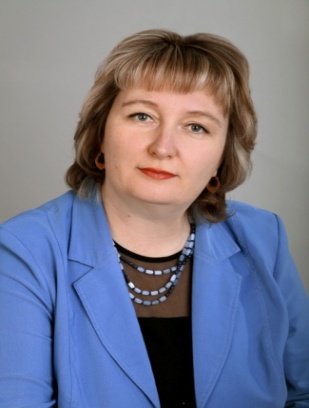 Уважаемые обучающиеся, родители, педагоги!Информируем Вас о том, что  6 апреля 2020 года начинается 4 четверть 2019-2020 учебного года школа начинает работать в режиме дистанционного обучения. Это новая форма работы.  В предстоящие дни у нас с Вами очень важная задача – создать такие условия, чтобы этот период стал  максимально интересным и познавательным. В данный момент каждый класс имеет группу, созданную в социальных сетях, где происходит информирование обучающихся и родителей о процессе обучения. Учителя будут сообщать ссылки для перехода на Интернет-платформы, используемые  для обучения, будут проводить онлайн-консультации, видеоконференции, онлайн-встречи.Выполненные работы, вопросы обучающиеся могут отправлять учителю, используя сообщения,  электронную почту, мессенджеры (по согласованию с учителем).  Будут открыты обсуждения на форуме, посвященные вопросам и проблемам дистанционного обучения.Задать уточняющий вопрос можно классному руководителю,  который свяжется с дежурным администратором, или отправить запрос на электронную почту школы.Уважаемые обучающиеся, родители, педагоги!С активным, многократным ростом аудитории в сети Интернет увеличилась нагрузка на онлайн-ресурсы дистанционного обучения. Из-за этого сайты могут загружаться дольше обычного или временно не открываться. Если это случается, пожалуйста, попробуйте зайти позже на рекомендованный онлайн-ресурс, а тем временем можно выполнить другое задание, не связанное с интернетом.  Будем рады вам помочь, надеемся вместе решить все проблемы, возникающие в связи с вынужденным переходом на дистанционную форму обучения.Уважаемые родители!  Просим Вас контролировать процесс дистанционного обучения ваших детей, поддерживать связь с классным руководителем. Ответственность за жизнь и здоровье детей в период нахождения вне школы возлагается на родителей (законных представителей).Просим проявить в новых для работы школы условиях самодисциплину, взаимоуважение, терпение.Успехов в работе! Будьте здоровы. Берегите себя.  Оставайтесь дома.  Директор МБОУ «СОШ № 12  г. Йошкар-Олы»        Новоселова Ирина Витальевна